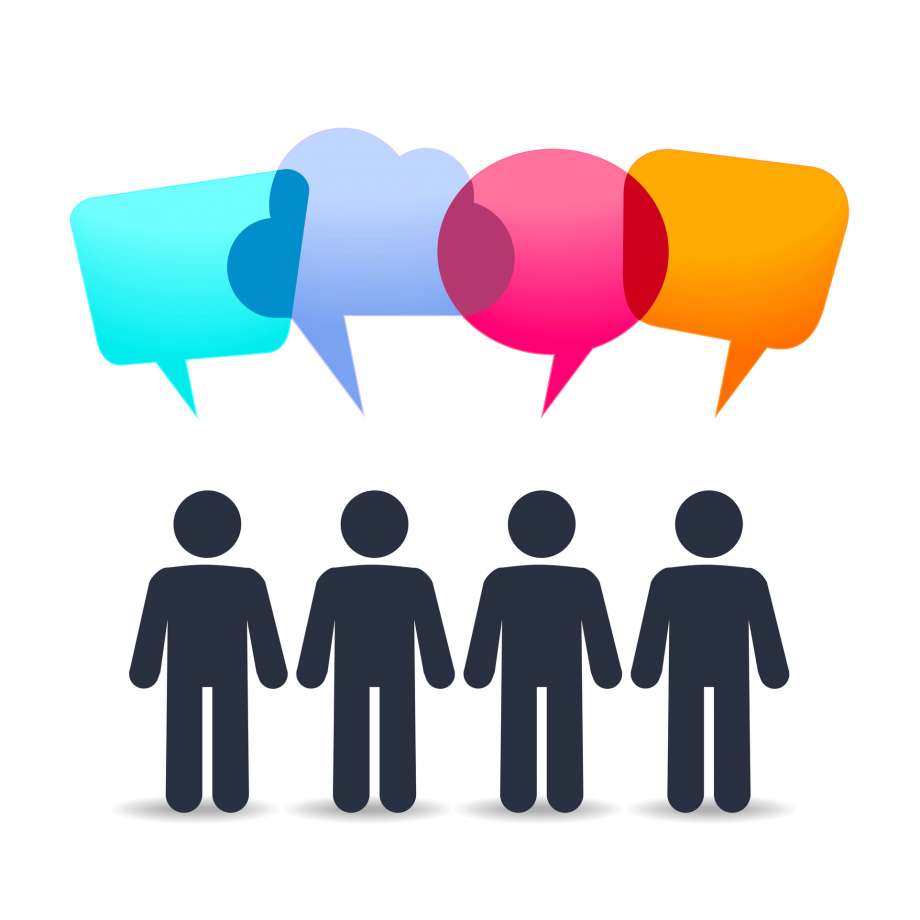 今回は、作業療法士の岸先生を交え、困っている事・悩んでいる事・工夫している事など、自由な意見交換会をしました。8名の方の参加がありました。様々な意見が出されましたが、その中でも、今回は進級の事を考える時期でもあったため、進級に対しての悩みや、学校の先生とどう付き合っていけばいいか…といった話題で盛り上がっていた様です。障がいに限らず、どこの家庭でも、学校の先生との関わりの中で、誤解されてしまったり、理解してもらえなかったり、悩んだりされた経験は少なからずあると思います。ちょっと参考までに…おしゃべり箱で話された内容を、ご紹介致します。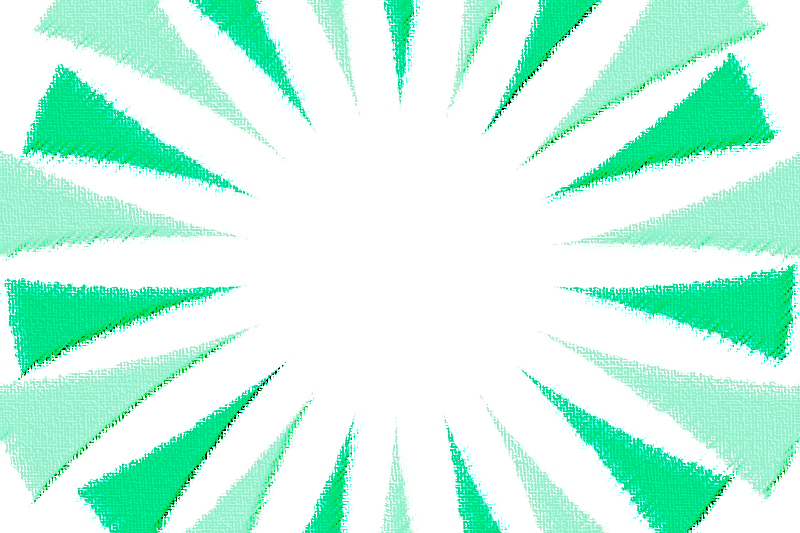 